Use this form to request minor changes in existing programs (majors, minors, certificates, or specializations). The university Vice President for Academic Affairs approves minor program modifications and they are included in the Annual Minor Program Modification Summary form.University ApprovalTo the Board of Regents and the Executive Director: I certify that I have read this proposal, that I believe it to be accurate, and that it has been evaluated and approved as provided by university policy.This modification addresses a change in (place an “X” in the appropriate box):Effective date of change: Program Degree Level (place an “X” in the appropriate box):Category (place an “X” in the appropriate box):Primary Aspects of the Modification (add lines or adjust cell size as needed):Explanation of the Change:The MSA program has six (6) elective credits required in the program’s 30-credit total.  Elective choices have been categorized into four tracks with two courses per area. Students may choose two (2) elective courses from one of the specific tracks to increase their knowledge and expertise in a focused area or they may select two (2) elective courses from INFS, CSC, HIMS, and BADM discipline with advisor consent in a general track to meet the 6-credit elective requirement. A track is a concentration within a major; it is not a separate program. A catalog may describe a track but not detail it as a specific plan of study. Transcripts do not specify tracks.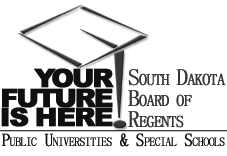 SOUTH DAKOTA BOARD OF REGENTSACADEMIC AFFAIRS FORMSMinor Program ModificationUNIVERSITY:PROGRAM TITLE:Master of Science in AnalyticsCIP CODE:UNIVERSITY DEPARTMENT:College of BISUNIVERSITY DIVISION:Information Systems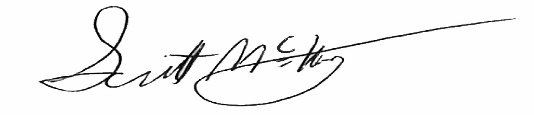 Vice President of Academic Affairs or President of the UniversityDateCourse deletions that do not change the nature of the program, or distribution of courses in the program, or change of total credit hours requiredCourse additions that do not change the nature of the program, or distribution of courses in the program, or change of total credit hours requiredRevised courses in the program.AssociateBachelor’sMaster’sDoctoralCertificateSpecializationMinorMajorExisting CurriculumExisting CurriculumExisting CurriculumProposed Curriculum (highlight changes)Proposed Curriculum (highlight changes)Proposed Curriculum (highlight changes)Proposed Curriculum (highlight changes)Proposed Curriculum (highlight changes)Proposed Curriculum (highlight changes)Proposed Curriculum (highlight changes)Proposed Curriculum (highlight changes)Pref.Num.TitleCr.Hrs.Pref.Num.TitleTitleTitleCr. Hrs.Core CoursesCore CoursesCore Courses18Core CoursesCore CoursesCore CoursesCore CoursesCore Courses18Required INFS coursesRequired INFS coursesRequired INFS courses6Required INFS coursesRequired INFS coursesRequired INFS coursesRequired INFS coursesRequired INFS courses6Electives are divided into three tracks that students may follow, these include Information Systems, Healthcare Analytics, and General. Within the General Track students may elect to take two general elective classes with the consent of their advisor from the areas of INFS, CSC, HIMS and BADM.Electives are divided into three tracks that students may follow, these include Information Systems, Healthcare Analytics, and General. Within the General Track students may elect to take two general elective classes with the consent of their advisor from the areas of INFS, CSC, HIMS and BADM.Electives are divided into three tracks that students may follow, these include Information Systems, Healthcare Analytics, and General. Within the General Track students may elect to take two general elective classes with the consent of their advisor from the areas of INFS, CSC, HIMS and BADM.6Electives are divided into four tracks that students may follow, these include Healthcare Analytics Information Systems, Business, and General. Electives are divided into four tracks that students may follow, these include Healthcare Analytics Information Systems, Business, and General. Electives are divided into four tracks that students may follow, these include Healthcare Analytics Information Systems, Business, and General. Electives are divided into four tracks that students may follow, these include Healthcare Analytics Information Systems, Business, and General. Electives are divided into four tracks that students may follow, these include Healthcare Analytics Information Systems, Business, and General. 6Healthcare Analytics (select two courses)Healthcare Analytics (select two courses)Healthcare Analytics (select two courses)Healthcare Analytics (select two courses)Healthcare Analytics (select two courses)Healthcare Analytics (select two courses)Healthcare Analytics (select two courses)Healthcare Analytics (select two courses)Healthcare Analytics (select two courses)Healthcare Analytics (select two courses)HIMS701Foundations in Healthcare Information 3HIMS701Foundations in Healthcare Information Foundations in Healthcare Information Foundations in Healthcare Information 3HIMS 742Healthcare Informatics, Information Systems and Technology3HIMS 742Healthcare Informatics, Information Systems and TechnologyHealthcare Informatics, Information Systems and TechnologyHealthcare Informatics, Information Systems and Technology3HIMS744Data Analytics in Healthcare3HIMS744Data Analytics in HealthcareData Analytics in HealthcareData Analytics in Healthcare3HIMS746Health Information Lifecycle Governance3HIMS746Health Information Lifecycle GovernanceHealth Information Lifecycle GovernanceHealth Information Lifecycle Governance3Information Systems (select two courses)Information Systems (select two courses)Information Systems (select two courses)Information Systems (select two courses)Information Systems (select two courses)Information Systems (select two courses)Information Systems (select two courses)Information Systems (select two courses)Information Systems (select two courses)Information Systems (select two courses)INFS  720System Analysis and Design Using Case Tools3INFS  720System Analysis and Design Using Case ToolsSystem Analysis and Design Using Case Tools33INFS724Project and Change Management3INFS724Project and Change Management333INFS764Information Retrieval3INFS764Information Retrieval333INFS766Advanced Database3INFS766Advanced Database333INFS 776Business Intelligence and Visualization333General (select two classes) With the consent of advisor students can choose two elective courses (6 credits hours) from the INFS, CSC, HIMS, and BADM disciplines outside of the list of courses below. Please see appropriate program for rotation of classes and descriptions.General (select two classes) With the consent of advisor students can choose two elective courses (6 credits hours) from the INFS, CSC, HIMS, and BADM disciplines outside of the list of courses below. Please see appropriate program for rotation of classes and descriptions.General (select two classes) With the consent of advisor students can choose two elective courses (6 credits hours) from the INFS, CSC, HIMS, and BADM disciplines outside of the list of courses below. Please see appropriate program for rotation of classes and descriptions.General (select two classes) With the consent of advisor students can choose two elective courses (6 credits hours) from the INFS, CSC, HIMS, and BADM disciplines outside of the list of courses below. Please see appropriate program for rotation of classes and descriptions.Business (select two classes)Business (select two classes)Business (select two classes)Business (select two classes)Business (select two classes)Business (select two classes)BADM 712Advanced Business Finance3BADM 712Advanced Business FinanceAdvanced Business FinanceAdvanced Business Finance3BADM  729Business Analysis for Managerial Decisions3BADM  729Business Analysis for Managerial DecisionsBusiness Analysis for Managerial DecisionsBusiness Analysis for Managerial Decisions3ECON 730Economics for Decision Making3ECON 730Economics for Decision MakingEconomics for Decision MakingEconomics for Decision Making3BADM 755Organizational Behavior and Human Resources Management Process3BADM 755Organizational Behavior and Human Resources Management ProcessOrganizational Behavior and Human Resources Management ProcessOrganizational Behavior and Human Resources Management Process3CSC  710Structure and Design Programming Language3BADM775Strategic MarketingStrategic MarketingStrategic Marketing3General (select two classes)General (select two classes)General (select two classes)General (select two classes)General (select two classes)General (select two classes)With the consent of advisor students can choose two elective courses from the INFS, ECON, HIMS, and BADM disciplines.With the consent of advisor students can choose two elective courses from the INFS, ECON, HIMS, and BADM disciplines.With the consent of advisor students can choose two elective courses from the INFS, ECON, HIMS, and BADM disciplines.With the consent of advisor students can choose two elective courses from the INFS, ECON, HIMS, and BADM disciplines.With the consent of advisor students can choose two elective courses from the INFS, ECON, HIMS, and BADM disciplines.6Total Hours RequiredTotal Hours RequiredTotal Hours Required30Total Hours RequiredTotal Hours RequiredTotal Hours RequiredTotal Hours RequiredTotal Hours Required30